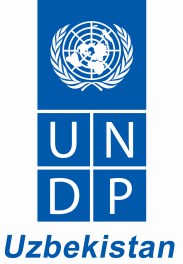 United Nations Development Programme Birlashgan Millatlar Tashkiloti Taraqqiyot Dasturi Amendment No. 1TO REQUEST FOR QUOTATION FOR LOW-VALUE GOODSThis Amendment is submitted to RFQ/048/19 announced on August 30, 2019, for the "Supply of magnetic water treatment equipment"Changes are as follows: 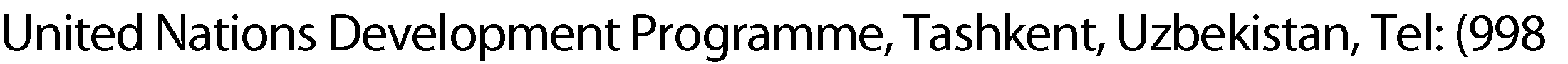 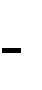 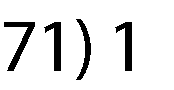 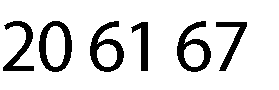 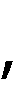 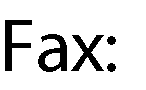 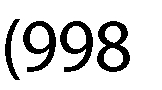 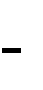 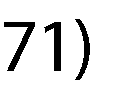 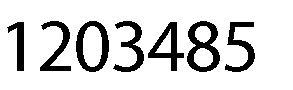 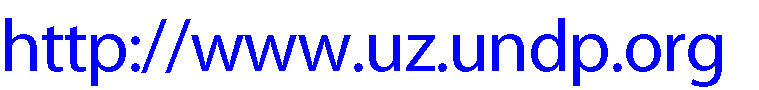 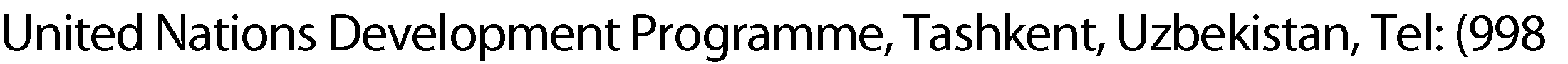 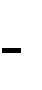 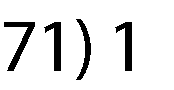 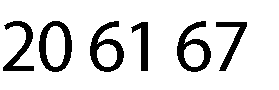 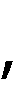 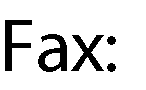 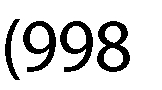 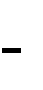 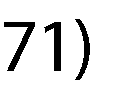 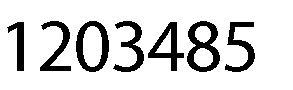 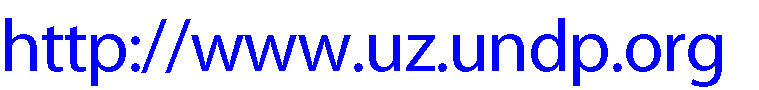 “Technical specification” regarding the productivity and connection type is revised and to be read as stipulated in Annex No.1 below, which is an integral part of this Amendment No. 1.All Amendments to the RFQ/048/19 are an integral part of it, and all participants must comply with the requirements stipulated by such additions. Any deviation from the claims made by amendments to this RFQ may result in consideration of the proposal as not meeting the requirements and withdrawing from further evaluation.All other terms and conditions of the RFQ/048/19 remain unchanged.Annex No.1Date: September 13, 2019Regarding: RFQ/048/19 – Supply of magnetic water treatment equipmentItem #Item DescriptionItem DescriptionUnit of MeasureQ-tyPrice in USD or UZS (exclusive of VAT)Price in USD or UZS (exclusive of VAT)Price in USD or UZS (exclusive of VAT)Item #REQUIREDPROPOSEDUnit PriceTotal Price1Magnetic water treatment equipment with a diameter of 10 inches (250 mm)Technical specification:pieces2